      微信公众号二维码 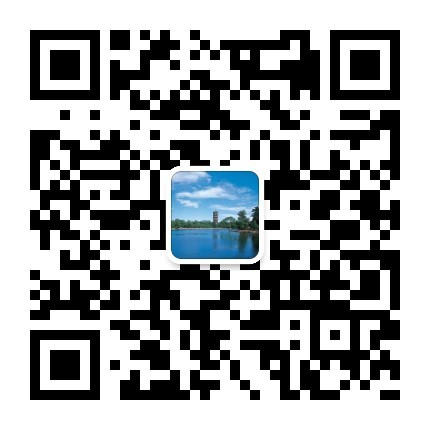 北京大学化学与分子工程学院
2019年5月